Посадил дед репку. Выросла репка большая-пребольшая.Пошел дед репку рвать: тянет-потянет, вытянуть не может!Позвал дед бабку:бабка за дедку,дедка за репку —тянут-потянут, вытянуть не могут!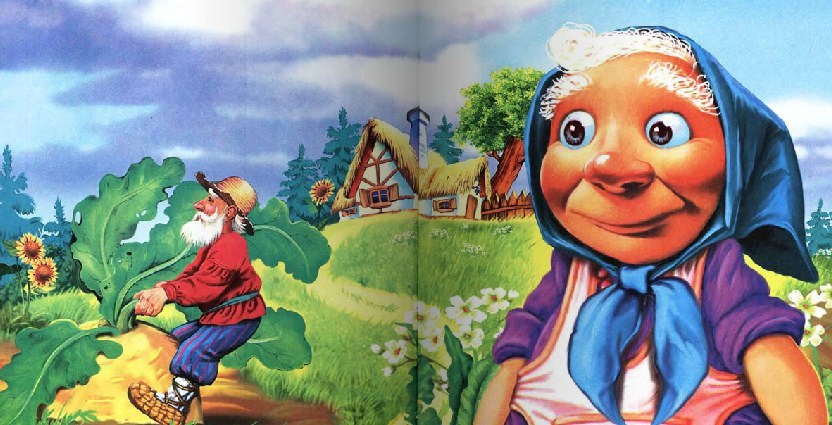 Позвала бабка внучку:внучка за бабку,бабка за дедку,дедка за репку —тянут-потянут, вытянуть не могут!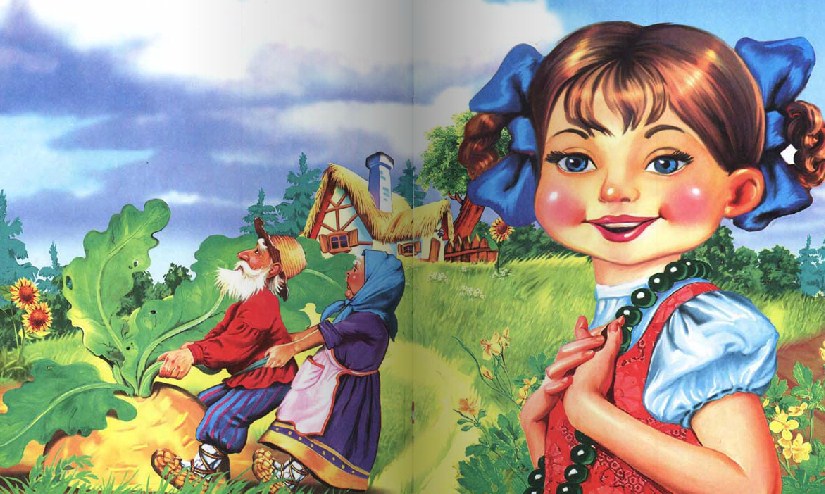 Позвала внучка Жучку:Жучка за внучку,внучка за бабку,бабка за дедку,дедка за репку —тянут-потянут, вытянуть не могут!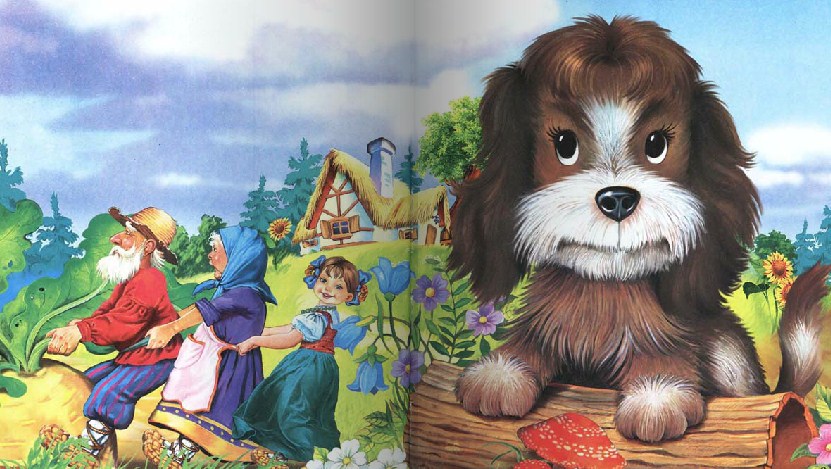 Позвала Жучка кошку:кошка за Жучку,Жучка за внучку,внучка за бабку,бабка за дедку,дедка за репку —тянут-потянут, вытянуть не могут!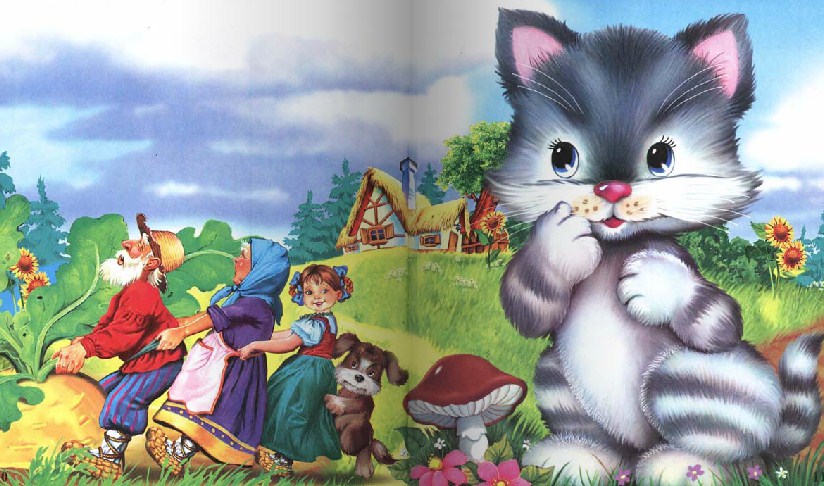 Позвала кошка мышку:мышка за кошку,кошка за Жучку,Жучка за внучку,внучка за бабку,бабка за дедку,дедка за репку —тянут-потянут, — вытянули репку!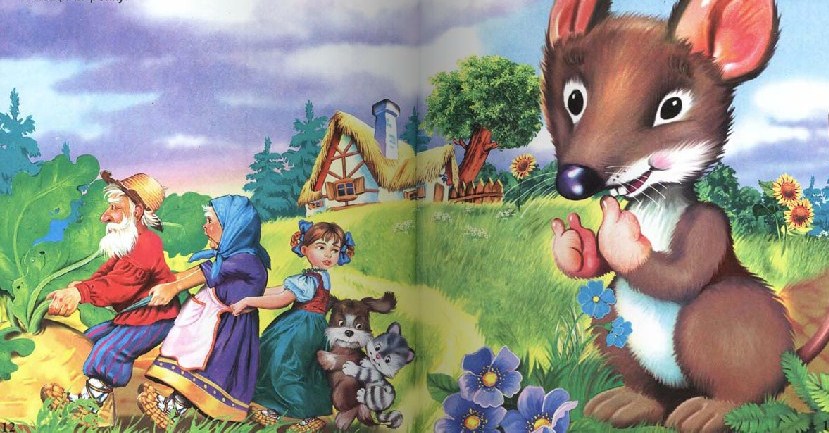 